Publicado en   el 05/11/2014 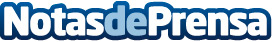 Fomento aportará al País Vasco en esta Legislatura 3.500 M€Datos de contacto:Nota de prensa publicada en: https://www.notasdeprensa.es/fomento-aportara-al-pais-vasco-en-esta Categorias: Construcción y Materiales http://www.notasdeprensa.es